АННОТАЦИЯ рабочей программы дисциплины «Добровольчество»Б1.0.09(шифр)Специальность  31.05.01 Лечебное делоУровень высшего образования  специалитетКвалификация выпускника   врач-лечебникФакультет               лечебныйФорма  обучения   очная1. Цель и задачи освоения дисциплины Целью и задачами дисциплины «Добровольчество» является:- получение обучающимися теоретических знаний о добровольчестве (волонтерстве) как ресурсе личностного роста и общественного развития;- формирование представлений о многообразии добровольческой (волонтерской) деятельности и мотивации добровольцев (волонтеров);- приобретение практических навыков в сфере организации труда добровольцев (волонтеров), взаимодействия с социально ориентированными некоммерческими организациями, органами власти и подведомственными им организациям.2. Перечень планируемых результатов обученияФормируемые в процессе изучения дисциплины компетенцииФГОС 3++;3. Место учебной дисциплины в структуре образовательной программыУчебная дисциплина Б1.О.09 «Добровольчество» относится к базовой части Блока 1 учебного плана по специальности 31.05.01 – «Лечебное дело».Для изучения данной учебной дисциплины необходимы следующие предшествующие дисциплины:Б1.О.07 БиоэтикаБ1.О.17 Психология, педагогикаБ1.О.08 История медициныПеречень последующих учебных дисциплин, для которых необходимы знания, умения и навыки, формируемые данной учебной дисциплиной:Б1.О.03 Оказание 1-ой помощи в чрезвычайных и критических ситуацияхБ1.О.10 Безопасность жизнедеятельностиКонцентрированное изложение материала призвано вооружить обучающихся базовыми знаниями в области организации добровольческой (волонтерской) деятельности и взаимодействия с социально ориентированными НКО и сформировать умения для самостоятельного поиска и выбора материала для последующего изучения.4. Трудоемкость учебной дисциплины  составляет 1 зачетных единиц, 36 академических часов.Лекции - 8 ч.Практические занятия - 18 ч.Самостоятельная работа - 10 ч.5.  Основные разделы дисциплины .6.Форма промежуточной аттестации.      ЗАЧЕТ В II СЕМЕСТРЕКафедра - разработчик  ПЕДАГОГИКИ И ПСИХОЛОГИИ                                          (наименование  кафедры)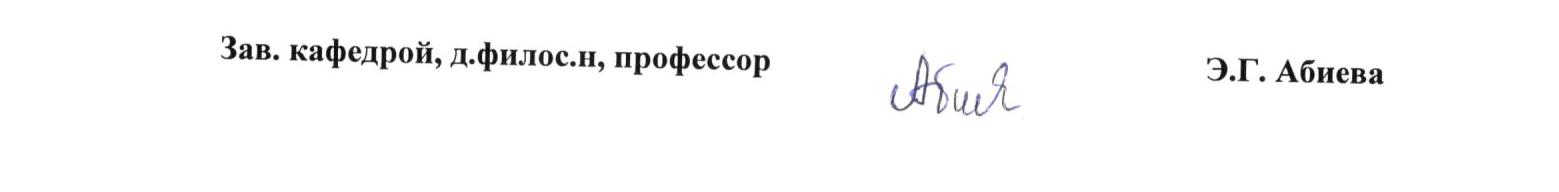 Код и наименование компетенции (или ее части)Код и наименование индикатора достижения   компетенцииУниверсальные компетенцииУниверсальные компетенцииУниверсальные компетенцииУК-2Способен управлять проектом на всех этапах его жизненного циклаИД-1 УК-2 Формулирует цель, задачи проекта, обосновывает практическую и теоретическую значимость ожидаемых результатов в проектной деятельности, составляет план-график его реализации ИД-2 УК-2 Определяет ресурсы, необходимые для решения поставленной задачи ИД-3.УК-2  Осуществляет мониторинг хода реализации проекта, корректирует отклонения, уточняет зоны ответственности участников проектазнать: Сущность, цели, задачи, технологии проектной деятельности, практическую и теоретическую значимость ожидаемых результатов в проектной деятельностиуметь: Объяснять, формулировать цель, задачи проекта, обосновывать практическую и теоретическую значимость ожидаемых результатов в проектной деятельности, определять ресурсы, необходимые для решения поставленной задачи владеть: Осуществлять мониторинг хода реализации проекта, составлять план-график его реализации, корректировать отклонения, уточнять зоны ответственности участников проекта, оформлять и анализировать проектную документацию.знать: Сущность, цели, задачи, технологии проектной деятельности, практическую и теоретическую значимость ожидаемых результатов в проектной деятельностиуметь: Объяснять, формулировать цель, задачи проекта, обосновывать практическую и теоретическую значимость ожидаемых результатов в проектной деятельности, определять ресурсы, необходимые для решения поставленной задачи владеть: Осуществлять мониторинг хода реализации проекта, составлять план-график его реализации, корректировать отклонения, уточнять зоны ответственности участников проекта, оформлять и анализировать проектную документацию.знать: Сущность, цели, задачи, технологии проектной деятельности, практическую и теоретическую значимость ожидаемых результатов в проектной деятельностиуметь: Объяснять, формулировать цель, задачи проекта, обосновывать практическую и теоретическую значимость ожидаемых результатов в проектной деятельности, определять ресурсы, необходимые для решения поставленной задачи владеть: Осуществлять мониторинг хода реализации проекта, составлять план-график его реализации, корректировать отклонения, уточнять зоны ответственности участников проекта, оформлять и анализировать проектную документацию.УК-3Способен организовывать и руководить работой команды, вырабатывая командную стратегию для достижения поставленной целиИД-2.УК-3 Распределяет задания и добивается их исполнения, реализуя основные функции управленияИД-3.УК-3 Разрешает конфликтные ситуации на основе согласования позиций и учета интересовзнать: Особенности организации и руководства работой команды, вырабатывая командную стратегию для достижения поставленной цели уметь: Формулировать цели и задачи работы команды, основные функции управления командную стратегию для достижения поставленной цели.владеть: Распределять задания и добиваться их исполнения, реализовывать командную стратегию, разрешать конфликтные ситуации на основе согласования позиций и учета интересов. знать: Особенности организации и руководства работой команды, вырабатывая командную стратегию для достижения поставленной цели уметь: Формулировать цели и задачи работы команды, основные функции управления командную стратегию для достижения поставленной цели.владеть: Распределять задания и добиваться их исполнения, реализовывать командную стратегию, разрешать конфликтные ситуации на основе согласования позиций и учета интересов. знать: Особенности организации и руководства работой команды, вырабатывая командную стратегию для достижения поставленной цели уметь: Формулировать цели и задачи работы команды, основные функции управления командную стратегию для достижения поставленной цели.владеть: Распределять задания и добиваться их исполнения, реализовывать командную стратегию, разрешать конфликтные ситуации на основе согласования позиций и учета интересов. Общепрофессиональные  компетенцииОбщепрофессиональные  компетенцииОбщепрофессиональные  компетенцииОПК- 1Способен реализовывать моральные и правовые нормы, этические и деонтологические принципы в профессиональной деятельностиИД-1, ОПК- 1 Реализует моральные и правовые нормы, этические и деонтологические принципы во взаимодействии с пациентомИД-2, ОПК- 1 Реализует моральные и правовые нормы, этические и деонтологические принципы во взаимодействии в профессиональной среде и в обществезнать: Этические нормы и морально-нравственные принципы врачебной этики и деонтологии.уметь: Осуществлять взаимодействие с другими в соответствии с правовыми и моральными нормами и деонтологическими принципами в своей деятельности.владеть: Профессионально-значимыми личностными качествами для организации добровольческой деятельности и использования возможностей добровольчества (волонтерства) в решении вопросов развития личности, целей национального развития, использования механизмов и технологии добровольческой деятельности в саморазвития личности. знать: Этические нормы и морально-нравственные принципы врачебной этики и деонтологии.уметь: Осуществлять взаимодействие с другими в соответствии с правовыми и моральными нормами и деонтологическими принципами в своей деятельности.владеть: Профессионально-значимыми личностными качествами для организации добровольческой деятельности и использования возможностей добровольчества (волонтерства) в решении вопросов развития личности, целей национального развития, использования механизмов и технологии добровольческой деятельности в саморазвития личности. знать: Этические нормы и морально-нравственные принципы врачебной этики и деонтологии.уметь: Осуществлять взаимодействие с другими в соответствии с правовыми и моральными нормами и деонтологическими принципами в своей деятельности.владеть: Профессионально-значимыми личностными качествами для организации добровольческой деятельности и использования возможностей добровольчества (волонтерства) в решении вопросов развития личности, целей национального развития, использования механизмов и технологии добровольческой деятельности в саморазвития личности. 1.Волонтёрство как ресурс личностного роста и общественного развития2.Многообразие форм добровольческой (волонтерской) деятельности3.Организация работы с волонтерами4.Взаимодействие с социально ориентированными НКО, инициативными группами, органами власти и иными организациями